Развитие навыков смыслового чтения на уроках литературы через опорный инструментарий (опорные схемы, конспекты, рисунки, ключевые слова)Туляева Наталья Александровна, учитель русского языка и литературы высшей квалификационной категории МАОУ «Гимназия с углублённым изучением иностранных языков» г. ЧайковскогоГрамотный читатель – это человек, правильно понимающий смысл текста, его проблему, событие, авторский замысел, характер героя, композиционные линии, умеющий связно, логично изложить литературный материал. В этом случае процесс обучения с использованием опорных схем и конспектов (ОСК), рисунков, ключевых слов становится более эффективным. Их применение облегчает понимание художественных текстов, развивает мышление и связную монологическую речь учащихся, вырабатывает умение логически мыслить: школьники могут самостоятельно, пользуясь опорой, логично, связно изложить материал. [1] Опорные схемы и конспекты помогают разобраться в содержании, проблематике, идейном замысле художественного текста. Моделирование опорных схем-конспектов позволяет целостно представить художественное произведение или его фрагменты, понять художественный образ и увидеть его во взаимосвязи с другими образами. При составлении опорных конспектов учащиеся наблюдают, сопоставляют, группируют, классифицируют, делают выводы, выясняют закономерности, конкретизируют лингвистические понятия. Работа над ОСК проходит в несколько этапов. Прежде всего, формулируется тема предполагаемой схемы или проблема. Работая с текстом, учащиеся выделяют самое главное и вносят в ОСК ключевые слова, цитаты, делают краткие выводы. К этой работе учащихся необходимо подвести с помощью наводящих вопросов по содержанию, беседы на восприятие произведения. Так, изучая рассказ И. А. Бунина «Господин из Сан-Франциско», ребята сначала отвечали на вопросы: Какие образы в рассказе имеют символическое значение? Как показано общество в рассказе? (выпишите ключевые слова-характеристики) Почему природа и человек вступают в схватку? Кто победит в этой схватке? Затем на уроке составили опорный конспект, отражающий бездуховность буржуазного общества, возвышение технического прогресса в ущерб внутреннему совершенствованию. (см. рис. 1) 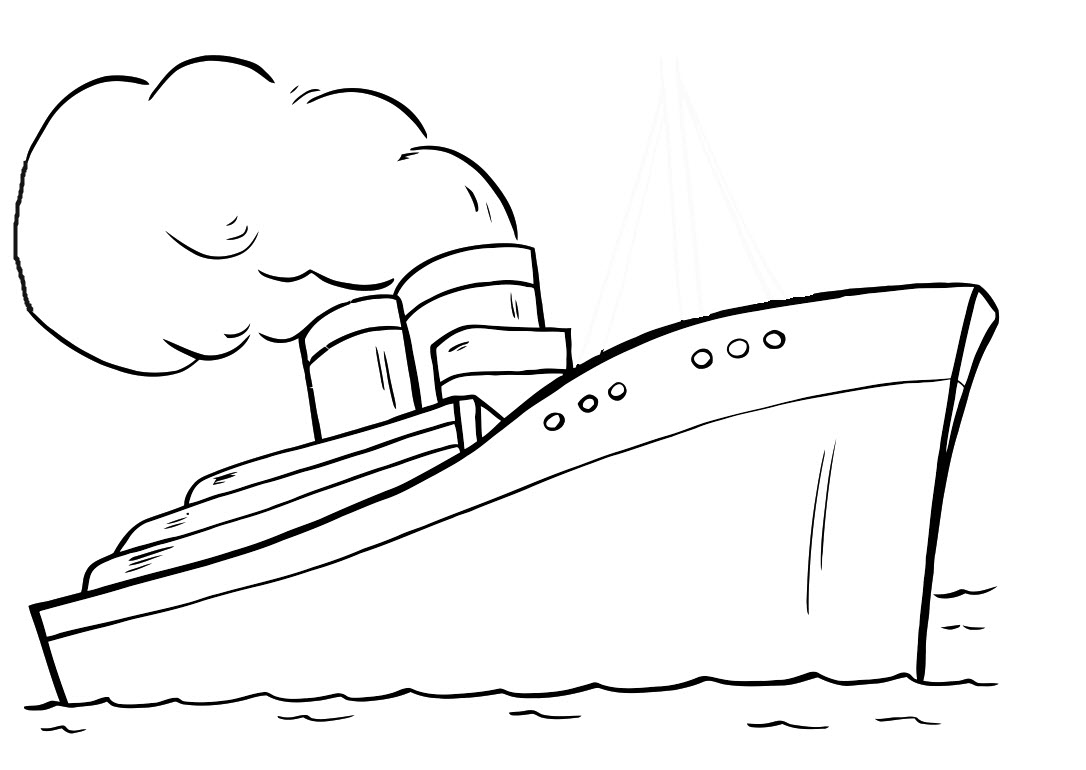 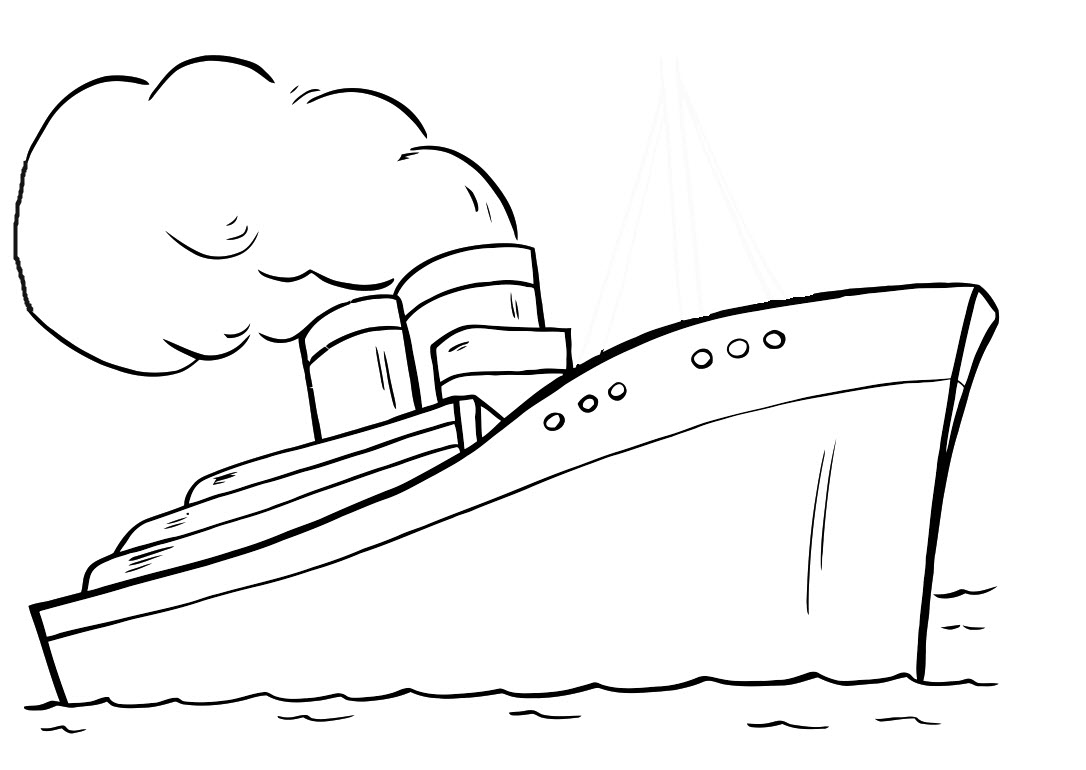 Рис. 1. Опорная схема-конспект «Бездушие общества» в рассказе 
И. А. Бунина «Господин из Сан-Франциско».После учащиеся самостоятельно рассмотрели духовный облик представителя буржуазного общества господина из Сан-Франциско до смерти и после смерти, заполняя опорный конспект ключевыми словами, раскрывающими его портрет, поступки, отношение автора и окружающих. (см. табл.1)На заключительном этапе работы опорный конспект обязательно «читается», что дает возможность проверить глубину знаний и способствует развитию речи учащихся.В заключение ученики вышли на идейный замысел рассказа. Смысл жизни не в приобретении богатств, а в житейской мудрости, духовности, чего нет в обществе избранных.Таблица 1Опорная схема–конспект «Духовный облик господина из Сан-Франциско»Жизненный путь героя, его мечты, поступки, изменения в восприятии окружающей действительности показал в рассказе «Ионыч» и А. П. Чехов. Он проводит героя через испытание любовью. Использует при раскрытии образа художественное время и психологические, бытовые и портретные детали. Именно эти понятия мы отразили в опорной схеме-конспекте «Тема гибели души в рассказе А. П. Чехова «Ионыч».Работу над составлением ОСК можно организовать в группах. Учащиеся собирают материал о герое по главам. После проделанной работы «собираем» материал в схему, отражающую трагедию постепенного разрушения человеческой личности.Таблица 2Опорная схема-конспект «Тема гибели души в рассказе А. П. Чехова «Ионыч»Попутно с помощью рисунков-схем показываем биографию Дмитрия Старцева и круг его интересов. (см. рис. 2)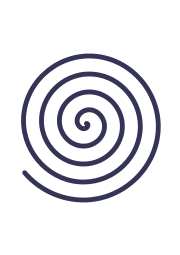 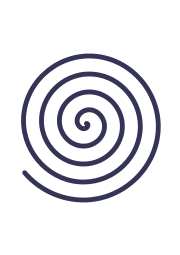 Рис. 2. Биография Д. Стацева и круг его интересовОпорным сигналом – ассоциативным символом может выступать слово, содержащее некое смысловое значение. [2] Предлагаю фрагмент урока «Конфликт старого и нового и драма любви в рассказе А. П. Чехова «Дом с мезонином», в котором представлена работа над названием произведения. Урок проводится на этапе выбора темы и цели урока. Через ассоциативный ряд слов-синонимов, подобранных к словам «дом», «мезонин», учащиеся осмыслили конфликт рассказа.   С МЕЗОНИНОМ – верх – новое ДОМ – низ – устоявшееся старое - Какие ассоциации вызывает слово «дом»? Что символизирует? (семья, традиции, семейные реликвии, корни, то есть дом – это устоявшееся старое) Дом необычен, с мезонином. Что это такое? Что символизирует? (надстройка над средней частью небольшого жилого дома, то есть что-то новое)-  Какой литературоведческий термин заключён в названии? (антитеза).  В названии рассказа заложен какой-то конфликт. Какой вопрос мы поставим для разговора на сегодняшнем уроке? Какова тема? (Конфликт «старого» и «нового» в рассказе А. П. Чехова «Дом с мезонином»)- Но это ещё не всё. Начало 20 века носит название эпохи бездомья, безвременья. В это время ничего не происходит. Всё кажется тусклым, сумеречным.     ДОМ    –    БЕЗДОМЬЕ - К какому герою применимо это слово «бездомье»? Почему? (К художнику. У него нет дома, и то место, где он живёт, ему чуждо)- Через какие испытания проводит автор своего героя? (через испытание любовью) Как заканчивается любовная история? Почему? (любовная история между Мисюсь и художником не состоялась: помешала сестра Лидия)- В рассказе присутствует два конфликта: общественный и личный. Эти проблемы: социально-политическая и лирическая стихия «драмы любви» органично соединились в произведении. Как будет звучать тема урока? («Конфликт старого и нового и драма любви в рассказе А. П. Чехова «Дом с мезонином»)- Какова цель урока? Обратите внимание на антитезу «верх» - «низ», отражённую в названии рассказа. Что она может символизировать? (показать неразрешимость общественного и личного конфликта в рассказе А. П. Чехова «Дом с мезонином»)Таким образом, моделируя ОСК, дети учатся систематизировать материал, выделять главное, кратко формулировать мысли, логично строить высказывания и работать над словом. Библиографический список1. Меженко Ю.С. Опорные схемы-конспекты на уроках русского языка и литературы. – М., Педагогика, 1992.2. Шаталов В.Ф. Учить всех, учить каждого. - М., Педагогика, 1988.3. Использование опорных схем- конспектов как средство повышения речевой культуры школьников. - https://kopilkaurokov.ru/literatura 4. Опорные схемы-конспекты как средство формирования языковой компетенции учащихся на уроках русского языка и литературы. - http://pandia.ru/text/78/506/18653.phpЖИЗНЬГосподинчеловек без имени = нет личности.          Упивается своим положениемПоступки: автор показывает «заведённый порядок» жизни господинапортрет: эпитеты «серебряные усы», «золотые пломбы усов», «крепкая лысая голова» подчёркивают его неестественность и стремление стать богатым.отношение автора: грустная иронияотношение окружающих: «служили ему, предупреждая малейшее желание»ПРОБЛЕМА ЖИЗНИ И СМЕРТИ                             Д                             У                             Х                             О                              В                              Н                              А                              Я                           СМЕРТЬ                             СМЕРТЬпоступки: перед смертью ведёт себя как человек, а не заведённый механизмпортрет: смерть делает его человеком: «черты стали утончаться, светлеть»отношение автора: «умерший», «покойный», «мёртвый»отношение окружающих: умирающего господина выволокли в сырой и холодный номер подальше от избранной публики; прислуга издевательски смеётся над мёртвым, труп поместили в ящик из-под содовой, «тело мёртвого старика возвращается домой» в чёрном трюмеМогущество оказалось призрачнымФ                             И                              З                              И                              Ч                              Е                              С                              К                              А                              Я                           СМЕРТЬ1 глава2 глава3 глава3 глава4 глава5 глава5 главаГлавное – ЛЮДИГлавное – ЛЮДИГлавное – ДЕНЬГИГлавное – ДЕНЬГИГлавное – ДЕНЬГИГлавное – ДЕНЬГИГлавное – ДЕНЬГИ1 временнойпластДмитрий Ионович СтарцевГород С.Служение людяминтеллигентныйтрудолюбивыйдушевная красотаДеталь«своих лошадей у него не было»2 временной пласт2 временной пласт2 временной пласт2 временной пласт2 временной пласт3временной пластИоныч=Город С.Полное равнодушие к людямжадностьотвратительныйобывательдушевная подлостьДеталь«едет не человек, а языческий бог»1 временнойпластДмитрий Ионович СтарцевГород С.Служение людяминтеллигентныйтрудолюбивыйдушевная красотаДеталь«своих лошадей у него не было»СОМНЕНИЕСОМНЕНИЕСОМНЕНИЕСОМНЕНИЕСОМНЕНИЕ3временной пластИоныч=Город С.Полное равнодушие к людямжадностьотвратительныйобывательдушевная подлостьДеталь«едет не человек, а языческий бог»1 временнойпластДмитрий Ионович СтарцевГород С.Служение людяминтеллигентныйтрудолюбивыйдушевная красотаДеталь«своих лошадей у него не было»Прошло больше годапребывал в трудах и одиночествеиспытание любовьюсвидание на кладбище: не желает мириться с вечным покоем умерших = любовь ещё теплилась, НО Котик не пришла, и вспышка погасла вместе с лунным светом;Его лучшие чувства постепенно вянут, а энергия направляется на приобретательствоДеталь«у него была своя пара лошадей и кучериспытание любовьювизит Старцева к Туркиным:думает о приданом, видит бездарность Котика, но готов принять её такой. Котик – часть мирка, который уже приятен ему. Огонёк любви постепенно гаснет, разбиваясь о мещанский бытДетальПосле сцены объяснения «у Старцева перестало беспокойно биться сердце»Прошло 4 годастановится нелюдимым и угрюмым;жизнь скучна и бесцветна;душа пустеет, ожесточается сердце.Во время разговора с Котиком вспоминает про «бумажки», которые с удовольствием вынимает из кармановДеталь«ездит не на паре, а на тройке с бубенчиками»Прошло 4 годастановится нелюдимым и угрюмым;жизнь скучна и бесцветна;душа пустеет, ожесточается сердце.Во время разговора с Котиком вспоминает про «бумажки», которые с удовольствием вынимает из кармановДеталь«ездит не на паре, а на тройке с бубенчиками»Прошло 4 годастановится нелюдимым и угрюмым;жизнь скучна и бесцветна;душа пустеет, ожесточается сердце.Во время разговора с Котиком вспоминает про «бумажки», которые с удовольствием вынимает из кармановДеталь«ездит не на паре, а на тройке с бубенчиками»3временной пластИоныч=Город С.Полное равнодушие к людямжадностьотвратительныйобывательдушевная подлостьДеталь«едет не человек, а языческий бог»